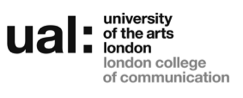 	HERA Ref - SICOM Tech 3Signed 					Date of last review January 2020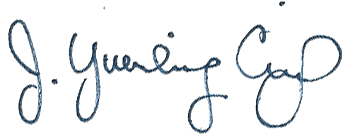 	(Recruiting Manager)	HERA Ref - SICOM Tech 3JOB DESCRIPTION AND PERSON SPECIFICATIONJOB DESCRIPTION AND PERSON SPECIFICATIONJob Title: Letterpress Specialist TechnicianSalary: £27,954 - £34,449 
(pro rata £34,943 – £42,914) Contract Length: Permanent Hours/FTE: 0.8 FTE Grade: 4 Location: Elephant and CastleAccountable to: Printmaking Technical CoordinatorCollege/Service: London College of Communication Purpose of Role:To provide technical support, professional expertise and guidance for student learning. To undertake the informal and formative training and instruction of students through Inductions, Technical Workshops and Negotiated Access in the area of letterpress printing.The role, as part of the Printmaking, Letterpress & Book Arts Team, will provide technical support to the Technical Facilities at LCC. The role will be fully conversant with letterpress processes, including platemaking and preproduction, with special focus on digital, alternative, and sustainable practices. Some experience in relief printing and print finishing is desirable. To contribute to students’ creative intention, including giving feedback to students and contributing to student learning with reference to appropriate learning outcomes of the course or project.Purpose of Role:To provide technical support, professional expertise and guidance for student learning. To undertake the informal and formative training and instruction of students through Inductions, Technical Workshops and Negotiated Access in the area of letterpress printing.The role, as part of the Printmaking, Letterpress & Book Arts Team, will provide technical support to the Technical Facilities at LCC. The role will be fully conversant with letterpress processes, including platemaking and preproduction, with special focus on digital, alternative, and sustainable practices. Some experience in relief printing and print finishing is desirable. To contribute to students’ creative intention, including giving feedback to students and contributing to student learning with reference to appropriate learning outcomes of the course or project.Duties and ResponsibilitiesTo provide learning and teaching support to students and staff in the letterpress area. ensuring the safe use and security of the workshops, equipment and materials. To provide highly specialist knowledge of letterpress processes including setting, proofing, locking up and printing.To assist in the development of the printing and technology resources for the benefit of student users, academic staff and a range of production clients.  Within the Printmaking, Book Arts & Lettepress Team, to contribute to the day-to-day running of the technical spaces at the London College of Communication. This includes contributing to the general technical staffing, the use and booking of specialist facilities, specialist maintenance, and ordering of materials.  To assist in the preparation of learning materials, and the planning and preparation of displays of work for digital or hard copy materials.To contribute, as a member of technical team, to the planning and development of the programme area, the identification of learning outcomes, including curriculum development, research and commercial activities.To contribute and collaborate with technical team members as required to ensure the key priorities and levels of service are met successfully, compliance with Health and Safety, maintenance and repairs of equipment, liaising with team members, the Printmaking Coordinator and the Technical Manager.To provide teaching and learning at an agreed level, which may include timetabled technical workshops, inductions and demonstrations in a range of letterpress processes.To provide formal or informal sessions to students that may include demonstration, instruction, and coaching of a particular skill, technique or process.To contribute to learning support in other areas of the practical workshop provision as and when required.To contribute to the project planning and delivery of exhibitions and events within the College.To demonstrate a high level of independent responsibility for the diagnosis and resolution of problems and creative/artistic challenges encountered with the execution of that work.  To carry out detailed and extensive research to support the ability to diagnose and resolve problems of a highly technical, and cross-disciplinary nature.To undertake frontline maintenance and repairs, liaising with suppliers and contractors to meet statutory and recognised professional procedures and guidelines, as agreed with the Technical Coordinator and/or Technical Manager.To liaise internally and externally with professionals and recognised practitioners and artists, attend conferences and exhibitions to share and develop ideas, knowledge and expertise that can be translated to support academic learning and research activities. To take responsibility for the maintenance of inventories, issuing materials to staff and students, keeping appropriate records with regard to equipment, stock lists, ordering of stock, equipment and consumables; this may include paper supplies, ink, finishing materials and consumables.To provide professional guidance and advice to Technical Coordinator and/or Technical Manager, and assist with the commissioning of new equipment including the delivery and installations of equipment.To be involved with the design, production and development of appropriate teaching and learning materials to suit own specific areas of specialist activity and service delivery.GeneralTo perform such duties consistent with your role as may from time to time be assigned to you anywhere within the UniversityTo undertake health and safety duties and responsibilities appropriate to the roleTo work in accordance with the University’s Equal Opportunities Policy and the Staff Charter, promoting equality and diversity in your workTo undertake continuous personal and professional development, and to support it for any staff you manage through effective use of the University’s Planning, Review and Appraisal scheme and staff development opportunitiesTo make full use of all information and communication technologies in adherence to data protection policies to meet the requirements of the role and to promote organisational effectivenessTo conduct all financial matters associated with the role in accordance with the University’s policies and procedures, as laid down in the Financial RegulationsDuties and ResponsibilitiesTo provide learning and teaching support to students and staff in the letterpress area. ensuring the safe use and security of the workshops, equipment and materials. To provide highly specialist knowledge of letterpress processes including setting, proofing, locking up and printing.To assist in the development of the printing and technology resources for the benefit of student users, academic staff and a range of production clients.  Within the Printmaking, Book Arts & Lettepress Team, to contribute to the day-to-day running of the technical spaces at the London College of Communication. This includes contributing to the general technical staffing, the use and booking of specialist facilities, specialist maintenance, and ordering of materials.  To assist in the preparation of learning materials, and the planning and preparation of displays of work for digital or hard copy materials.To contribute, as a member of technical team, to the planning and development of the programme area, the identification of learning outcomes, including curriculum development, research and commercial activities.To contribute and collaborate with technical team members as required to ensure the key priorities and levels of service are met successfully, compliance with Health and Safety, maintenance and repairs of equipment, liaising with team members, the Printmaking Coordinator and the Technical Manager.To provide teaching and learning at an agreed level, which may include timetabled technical workshops, inductions and demonstrations in a range of letterpress processes.To provide formal or informal sessions to students that may include demonstration, instruction, and coaching of a particular skill, technique or process.To contribute to learning support in other areas of the practical workshop provision as and when required.To contribute to the project planning and delivery of exhibitions and events within the College.To demonstrate a high level of independent responsibility for the diagnosis and resolution of problems and creative/artistic challenges encountered with the execution of that work.  To carry out detailed and extensive research to support the ability to diagnose and resolve problems of a highly technical, and cross-disciplinary nature.To undertake frontline maintenance and repairs, liaising with suppliers and contractors to meet statutory and recognised professional procedures and guidelines, as agreed with the Technical Coordinator and/or Technical Manager.To liaise internally and externally with professionals and recognised practitioners and artists, attend conferences and exhibitions to share and develop ideas, knowledge and expertise that can be translated to support academic learning and research activities. To take responsibility for the maintenance of inventories, issuing materials to staff and students, keeping appropriate records with regard to equipment, stock lists, ordering of stock, equipment and consumables; this may include paper supplies, ink, finishing materials and consumables.To provide professional guidance and advice to Technical Coordinator and/or Technical Manager, and assist with the commissioning of new equipment including the delivery and installations of equipment.To be involved with the design, production and development of appropriate teaching and learning materials to suit own specific areas of specialist activity and service delivery.GeneralTo perform such duties consistent with your role as may from time to time be assigned to you anywhere within the UniversityTo undertake health and safety duties and responsibilities appropriate to the roleTo work in accordance with the University’s Equal Opportunities Policy and the Staff Charter, promoting equality and diversity in your workTo undertake continuous personal and professional development, and to support it for any staff you manage through effective use of the University’s Planning, Review and Appraisal scheme and staff development opportunitiesTo make full use of all information and communication technologies in adherence to data protection policies to meet the requirements of the role and to promote organisational effectivenessTo conduct all financial matters associated with the role in accordance with the University’s policies and procedures, as laid down in the Financial RegulationsKey Working Relationships: Head of Technical RecoursesPrintmaking Technical Coordinator Printmaking, Book Arts & Letterpress TechniciansLCC Course TeamsSuppliersKey Working Relationships: Head of Technical RecoursesPrintmaking Technical Coordinator Printmaking, Book Arts & Letterpress TechniciansLCC Course TeamsSuppliersSpecific Management ResponsibilitiesBudgets: LetterpressStaff: NoneOther (e.g. accommodation; equipment): immediate working environment /technical facility / area and related equipmentSpecific Management ResponsibilitiesBudgets: LetterpressStaff: NoneOther (e.g. accommodation; equipment): immediate working environment /technical facility / area and related equipmentJob Title: Letterpress Specialist Technician		Grade: 4Job Title: Letterpress Specialist Technician		Grade: 4Person SpecificationPerson SpecificationSpecialist Knowledge/ QualificationsDegree qualification or equivalent in letterpress specialismExperience of teaching and or demonstrating equipment and techniques related to graphic production.Specialist training in letterpress and digital preparations for letterpress plates, including photopolymer platemakingKnowledge in offset, traditional and digital printing systems and printing and finishing methods.Ability to apply skill, knowledge and experience to area of work and seek opportunities to improve facilities and service deliveryGood technical and operational knowledge of printing presses Understanding of relevant printing techniques.General understanding of copyright and Intellectual Property issues related to graphic communication industries.Relevant ExperienceExperience of teaching and or demonstrating equipment and techniques related to letterpress printing in FE/HESpecialist training in printmaking techniques, processes and conceptsGeneral knowledge of other print and binding techniques, in order to provide cross-disciplinary project advice to studentsAbility to apply skill, knowledge and experience to area of work and seeks opportunities to improve; is used as a point of specialist reference by others.Experience of the Higher Education environment, working with and for the student bodyExperience of producing and providing induction/training material to help both students and colleagues learn the process Ability to apply skill, knowledge and experience to area of work and seek opportunities to improve facilities and service deliveryUnderstanding the health and safety requirements of working with students within a UniversityCommunication SkillsCommunicates effectively orally, in writing and/or using visual media.Research, Teaching and LearningUses effective teaching, learning or professional practice to support excellent teaching, pedagogy and inclusivity Professional Practice Contributes to advancing professional practice/research or scholarly activity in own area of specialism Planning and Managing ResourcesPlans, prioritises and organises work to achieve objectives on timeTeamworkWorks collaboratively in a team and where appropriate across or with different professional groups.Student Experience or Customer ServiceBuilds and maintains positive relationships with students or customersCreativity, Innovation and Problem Solving Uses initiative or creativity to resolve problems.